    Приложение    к постановлению администрации         города Мурманска                                                                              от 14.11.2017 № 3648Конкурсная документация для проведения конкурса на право заключения договора на установку и эксплуатацию рекламной конструкции на земельном участке, здании или ином недвижимом имуществе, находящемся в муниципальной собственности города Мурманска, и на земельном участке, государственная собственность на который не разграничена                                            1. Общие положения	1.1. Конкурсная документация для проведения конкурса на право заключения договора на установку и эксплуатацию рекламной конструкции на земельном участке, здании или ином недвижимом имуществе, находящемся  в муниципальной собственности города Мурманска, и на земельном участке, государственная собственность на который не разграничена  (далее – Конкурс, Конкурсная документация соответственно), разработана в соответствии с Гражданским кодексом Российской Федерации, Федеральным законом от 13.03.2006 № 38-ФЗ «О рекламе», постановлением Правительства Мурманской области от 20.12.2013 № 752-ПП «Об утверждении Порядка предварительного согласования схем размещения рекламных конструкций и вносимых в них изменений на территории Мурманской области», решением Совета депутатов города Мурманска от 24.06.2011 № 38-502 «Об установлении формы проведения торгов на право заключения договора на установку и эксплуатацию рекламной конструкции», Положением о проведении конкурса на право заключения договора на установку и эксплуатацию рекламной конструкции на земельном участке, здании или ином недвижимом имуществе, находящемся в муниципальной собственности города Мурманска, и на земельном участке, государственная собственность на который не разграничена, утвержденным постановлением администрации города Мурманска от 31.08.2017 № 2857.	1.2. В настоящей Конкурсной документации используются термины и определения в соответствии с Положением о проведении конкурса на право заключения договора на установку и эксплуатацию рекламной конструкции на земельном участке, здании или ином недвижимом имуществе, находящемся в муниципальной собственности города Мурманска, и на земельном участке, государственная собственность на который не разграничена, утвержденным постановлением администрации города Мурманска от 31.08.2017 № 2857.  2. Наименование, место нахождения, почтовый адрес, адрес электронной почты организатора Конкурса и номер контактного телефона муниципального служащего организатора Конкурса, осуществляющего прием заявок	2.1. Организатор Конкурса – комитет градостроительства и  территориального развития администрации города Мурманска, адрес: 183012,  город Мурманск, пр. Ленина, д. 77, контактный телефон (8-8152) 45-67-98, электронная почта murmangrad@citymurmansk.ru. 	2.2. Муниципальный служащий организатора Конкурса, осуществляющий прием заявок от претендентов на участие в Конкурсе:	- Светличная Виктория Николаевна, начальник отдела наружной рекламы комитета градостроительства и территориального развития администрации города Мурманска, телефон (8- 8152) 45-67-98, доб. 127; 	- Пигарева Юлия Николаевна, главный специалист отдела наружной рекламы комитета градостроительства и территориального развития администрации города Мурманска, телефон (8- 8152) 45-67-98, доб. 127.3. Предмет Конкурса, размер задатка, описание лотов Конкурса, включая начальную цену стоимости права на заключение договора на установку и эксплуатацию рекламной конструкции 	3.1.	Предмет Конкурса - право на заключение договора на установку и эксплуатацию рекламной конструкции на земельном участке, здании или ином недвижимом имуществе, находящемся  в муниципальной собственности города Мурманска, и на земельном участке, государственная собственность на который не разграничена (далее – Договор). 3.2. Договор заключается сроком на 5 (пять) лет. Форма Договора установлена в приложении № 7 к настоящей Конкурсной документации.	3.3.  Описание лотов Конкурса указано в приложении № 1 к настоящей Конкурсной документации. В описании лотов Конкурса содержатся следующие сведения: номер лота, адрес места установки рекламной конструкции, номер рекламной конструкции согласно схеме размещения рекламных конструкций на территории муниципального образования город Мурманск, тип, вид, количество сторон рекламной конструкции, общая площадь информационных полей рекламной конструкции, начальная цена стоимости права на заключение договора на установку и эксплуатацию рекламной конструкции, сумма задатка.	3.4. Размер задатка составляет 50% (пятьдесят процентов) от начальной цены стоимости права на заключение Договора. Сумма задатка в рублях установлена в приложении № 1 к настоящей Конкурсной документации.4. Даты, место, время начала и окончания приема заявок претендентов на участие в Конкурсе	4.1. Начало приема заявок претендентов на участие в Конкурсе – 10 часов 00 минут 17.11.2017.	Окончание приема заявок претендентов на участие в Конкурсе – 13 часов 00 минут 18.12.2017.	4.2. Заявки претендентов на участие в Конкурсе  принимаются по адресу: 183012, город Мурманск, пр. Ленина, 77, кабинет № 15, в будние дни с 10 часов 00 минут до 13 часов 00 минут, с 14 часов 00 минут до 16 часов 00 минут, технический перерыв в течение одного часа приема заявок составляет пятнадцать минут. 			5. Порядок приема заявок претендентов на участие в Конкурсе5.1. Прием заявок претендентов на участие в Конкурсе осуществляется с начала приема заявок до окончания приема заявок, по истечении окончания срока приема заявок на участие в Конкурсе прием заявок прекращается. Заявки претендентов на участие в Конкурсе предоставляются организатору Конкурса лично или по почте. Заявка, в том числе полученная по почте, не принимается муниципальным служащим организатора Конкурса, осуществляющим прием заявок, если она поступила до начала срока приема заявок или по истечении срока приема заявок согласно п.п. 4.1, 4.2 настоящей Конкурсной документации. 5.2. При приеме заявки муниципальный служащий организатора Конкурса, осуществляющий прием заявок, регистрирует заявку в журнале регистрации заявок на участие в Конкурсе в день поступления. Заявке присваивается номер.На заявке ставятся: номер заявки, дата, время получения заявки, подпись муниципального служащего организатора Конкурса, осуществляющего прием заявок. Номер заявки указывается на конверте с конкурсным предложением претендента на участие в Конкурсе. Экземпляр претендента на участие в Конкурсе возвращается претенденту лично либо по почте заказным письмом с уведомлением о вручении в течение 10 (десяти) рабочих дней с момента регистрации заявки в журнале регистрации заявок на участие в Конкурсе.Муниципальный служащий организатора Конкурса, осуществляющий прием заявок, и претендент на участие в Конкурсе (представитель претендента на участие в Конкурсе) ставят подписи в журнале регистрации заявок на участие в Конкурсе. В случае получения заявки посредством почтового отправления в журнале регистрации заявок на участие в Конкурсе указываются данные о поступлении заявки. 5.3. Заявка, в том числе полученная по почте, не принимается муниципальным служащим организатора Конкурса, осуществляющим прием заявок в период срока приема заявок, в следующих случаях:- документы, прилагаемые к заявке, не прошиты, не пронумерованы, не прикреплены к заявке; - конкурсное предложение подано не в запечатанном конверте, в конверте, форма которого не соответствует форме, установленной настоящей Конкурсной документацией.5.4. Непринятая заявка вручается претенденту на участие в Конкурсе лично или направляется по почте заказным письмом с уведомлением о вручении в течение 3 (трех) рабочих дней с момента получения. 6. Требования к содержанию, форме заявки и конкурсного предложения претендентов на участие в Конкурсе6.1. Заявка по форме согласно приложению № 2 к настоящей Конкурсной документации подается в отношении каждого лота Конкурса. Участником Конкурса не может стать претендент на участие в Конкурсе, который подал две и более заявки на участие в Конкурсе в отношении одного и того же лота Конкурса при условии, если поданная ранее заявка по этому лоту Конкурса таким претендентом на участие в Конкурсе не отозвана.К заявке прилагаются:6.1.1. Для юридического лица:- сведения о претенденте на участие в Конкурсе согласно приложению   № 3 к настоящей Конкурсной документации; - копия доверенности, подтверждающая полномочия лица на осуществление действий от имени претендента, или копия документа о назначении (об избрании) лица, подтверждающего его полномочия действовать от имени организации без доверенности;- платежный документ с отметкой банка, подтверждающий перечисление задатка на счет, указанный в настоящей Конкурсной документации; - копия свидетельства о постановке на учет в налоговом органе претендента на участие в Конкурсе; -  выписка из Единого государственного реестра юридических лиц с датой выдачи не ранее дня объявления Конкурса;- копия справки об исполнении налогоплательщиком (плательщиком сбора, налоговым агентом) обязанности по уплате налогов, сборов, пеней, штрафов, процентов, выданной налоговым органом, полученной не ранее чем за один месяц до даты подачи заявки;- конкурсное предложение претендента на участие в Конкурсе по конкурсным критериям согласно приложению № 5 к настоящей Конкурсной документации.6.1.2. Для индивидуального предпринимателя:- сведения о претенденте на участие в Конкурсе согласно приложению   № 3 к настоящей Конкурсной документации; - выписка из Единого государственного реестра индивидуальных предпринимателей с датой выдачи не ранее дня объявления Конкурса; - копия свидетельства о постановке на учет в налоговом органе претендента на участие в Конкурсе; -  копия документа, удостоверяющего личность;- копия доверенности, подтверждающей полномочия лица на осуществление действий от имени претендента на участие в Конкурсе;- платежный документ с отметкой банка, подтверждающий перечисление задатка на счет, указанный в настоящей Конкурсной документации; - копия справки об исполнении налогоплательщиком (плательщиком сбора, налоговым агентом) обязанности по уплате налогов, сборов, пеней, штрафов, процентов, выданной налоговым органом, полученной не ранее чем за один месяц до даты подачи заявки;- конкурсное предложение претендента на участие в Конкурсе по конкурсным критериям согласно приложению № 5 к настоящей Конкурсной документации.6.1.3. Для физического лица:- сведения о претенденте на участие в Конкурсе согласно приложению   № 3 к настоящей Конкурсной документации; - копия паспорта;- копия доверенности, подтверждающей полномочия лица на осуществление действий от имени претендента на участие в Конкурсе;- платежный документ с отметкой банка, подтверждающий перечисление задатка на счет, указанный в настоящей Конкурсной документации; - конкурсное предложение претендента на участие в Конкурсе по конкурсным критериям согласно приложению № 5 к настоящей Конкурсной документации. 6.2. Форма оформления конверта с конкурсным предложением установлена в приложении № 4 к настоящей Конкурсной документации. 6.3. Копии документов должны быть заверены:- подписью физического лица - в случае если претендентом на участие в Конкурсе является физическое лицо, не зарегистрированное в качестве индивидуального предпринимателя;- подписью и печатью (при наличии) индивидуального предпринимателя - в случае если претендентом на участие в Конкурсе является индивидуальный предприниматель;- подписью руководителя юридического лица и печатью организации (при ее наличии) - в случае если претендентом на участие в Конкурсе является юридическое лицо;- подписью представителя претендента на участие в Конкурсе, в случае если такое право указано в доверенности, подтверждающей полномочия лица на осуществление действий от имени претендента на участие в Конкурсе.6.4. Тексты документов, подаваемых претендентом на участие в Конкурсе, должны быть изложены на русском языке (кроме адресов электронной почты), исполнены в печатном виде. Документы не должны иметь подчисток или приписок, помарок, исправлений, зачеркнутых слов и иных исправлений, а также иметь серьезных повреждений, не позволяющих однозначно истолковать их содержание. Фамилии, имена, отчества, почтовые, юридические адреса должны быть написаны полностью. Претендент на участие в Конкурсе должен предоставить достоверные сведения в заявке.6.5. Заявка на участие в Конкурсе подается претендентом на участие в Конкурсе в двух экземплярах. К экземпляру организатора Конкурса прикрепляются в прошитом и пронумерованном виде документы, перечисленные в п.п. 6.1.1, 6.1.2, 6.1.3 настоящей Конкурсной документации, и  конкурсное предложение. 6.6. Конкурсное предложение претендента на участие в Конкурсе: 6.6.1. Принимается только в запечатанном конверте, клапан конверта  должен быть заклеен, а целостность конверта заверена подписью и печатью (при наличии) претендента на участие в Конкурсе либо уполномоченного представителя претендента на участие в Конкурсе, на лицевой части конверта указывается информация для идентификации конкурсного предложения. Конверт с конкурсным предложением претендента на участие в Конкурсе принимается вместе с заявкой согласно требованиям п. 6.5 настоящей Конкурсной документации.6.6.2. Должно быть подписано претендентом на участие в Конкурсе или его полномочным представителем.6.6.3. Должно быть подано по форме, установленной в приложении № 5 к настоящей Конкурсной документации. В конкурсном предложении указывается только одно предложение по каждому конкурсному критерию.  7. Срок, в течение которого претендент на участие в Конкурсе имеет право отозвать принятую заявку и конкурсное предложение, разъяснение конкурсной документации 7.1. Претендент на участие в Конкурсе, подавший заявку, вправе отозвать такую заявку в любое время до окончания срока подачи заявок на участие в Конкурсе. Отозванные заявки не рассматриваются конкурсной комиссией. Форма заявления на отзыв заявки установлена в приложении № 6 к настоящей Конкурсной документации. Заявка, отозванная претендентом на участие в Конкурсе, возвращается претенденту на участие в Конкурсе лично или направляется по почте заказным письмом с уведомлением о вручении в течение 10 (десяти) рабочих дней с момента получения заявления на отзыв заявки по адресу претендента на участие в Конкурсе. 7.2. Конкурсная документация размещается на официальном сайте администрации города Мурманска www.citymurmansk.ru во вкладке Структурные подразделения/Комитет градостроительства и территориального развития/Наружная реклама/Конкурс на право заключения договора на установку и эксплуатацию рекламной конструкции (далее – официальный сайт) в срок не менее чем за 30 (тридцать) календарных дней до даты окончания срока приема заявок на участие в Конкурсе. Конкурсная документация предоставляется путем размещения в электронном виде в открытом доступе на официальном сайте, предоставление Конкурсной документации осуществляется без взимания платы. Конкурс считается объявленным со дня размещения извещения о проведении Конкурса и Конкурсной документации на официальном сайте.Со дня объявления Конкурса организатор Конкурса на основании заявления любого заинтересованного лица, поданного в письменной форме, в течение 3 (трех) рабочих дней со дня получения соответствующего заявления обязан направить такому лицу Конкурсную документацию.  Предоставление Конкурсной документации до объявления Конкурса не допускается.Любое заинтересованное лицо вправе обратиться к организатору Конкурса с письменным заявлением о разъяснении положений Конкурсной документации. Разъяснения Конкурсной документации направляются организатором Конкурса заявителю в срок, не превышающий 5 (пяти) рабочих дней с момента поступления соответствующего заявления организатору Конкурса.	8. Срок принятия решения об отказе в проведении Конкурса, срок принятия решения о внесении изменений в Конкурсную документацию8.1. Организатор Конкурса вправе внести изменения в Конкурсную документацию в срок до 08.12.2017. 8.2. Решение об отказе в проведении Конкурса принимает администрация города Мурманска в срок до 08.12.2017.9. Дата, место, время проведения заседания конкурсной комиссии в целях определения участников Конкурса, время для регистрации претендентов на участие в Конкурсе, представителей претендентов на участие в Конкурсе для присутствия на заседании конкурсной комиссии	Дата, место, время проведения заседания конкурсной комиссии в целях определения участников Конкурса: 21.12.2017 по адресу: 183031, пр. Героев-североморцев, д. 33, актовый зал, 1 этаж, в 10 часов 00 минут.Претенденты на участие в Конкурсе или их представители, желающие присутствовать на заседании конкурсной комиссии в целях определения участников Конкурса, регистрируются секретарем конкурсной комиссии с         9 часов 20 минут до 9 часов 50 минут. Претенденты на участие в Конкурсе или их представители, прибывшие на заседание конкурсной комиссии после 9 часов 50 минут, на заседание конкурсной комиссии не допускаются. В случае явки представителя от претендента на участие в Конкурсе необходимо наличие доверенности, подтверждающей полномочия лица на осуществление действий от имени претендента на участие в Конкурсе и документа, удостоверяющего личность. В случае явки претендента на участие в Конкурсе требуется наличие документа, удостоверяющего личность. 10. Дата, место, время проведения заседания конкурсной комиссии в целях подведения итогов КонкурсаДата, место, время проведения заседания конкурсной комиссии в целях подведения итогов Конкурса: 26.12.2017 по адресу: 183012, город Мурманск, пр. Ленина, д. 75, каб. № 307, в 10 часов 00 минут.				11. Требования к претендентам на участие в Конкурсе11.1. Претенденты на участие в Конкурсе  - юридические лица не должны находиться в процессе реорганизации, ликвидации, банкротства, а индивидуальные предприниматели не должны прекратить деятельность в качестве индивидуального предприниматели.11.2. У претендентов на участие в Конкурсе должно отсутствовать применение административного наказания в виде приостановления деятельности в порядке, предусмотренном Кодексом Российской Федерации об административных правонарушениях.11.3. У претендентов на участие в Конкурсе должна отсутствовать задолженность по начисленным налогам, сборам и иным обязательным платежам в бюджеты любого уровня или государственные внебюджетные фонды.	11.4. У претендентов на участие в Конкурсе должна отсутствовать задолженность по Договорам, заключенным ранее.12. Сроки и порядок внесения и возврата задатка, реквизиты счета для оплаты задатка 12.1. Претендент на участие в Конкурсе обязан перечислить задаток для участия в Конкурсе. Не допускается перечисление задатка иными лицами, кроме претендента на участие в Конкурсе. 12.2. В случае, если претендент на участие в Конкурсе подал заявки на участие по нескольким лотам Конкурса, то задаток оплачивается по каждому лоту Конкурса отдельным платежным документом. 12.3. Задаток считается внесенным с момента поступления всей суммы задатка, указанной в приложении № 1 к настоящей Конкурсной документации, на расчетный счет организатора Конкурса.12.4. Задаток вносится в размере 50% (пятидесяти процентов) от начальной цены стоимости права на заключение Договора, установленной для каждого лота Конкурса. 12.5. Реквизиты для оплаты задатка. Получатель платежа: УФК по Мурманской области (Комитет градостроительства и территориального развития администрации города Мурманска, л/с 05493011140),р/с 403 028 100 000 030 000 99 в Отделении Мурманск, г. Мурманск БИК 044705001ИНН 5190913076КПП 519001001ОКТМО 4770100Назначение платежа: задаток по лоту конкурса  № ______.12.6. Задаток возвращается претендентам на участие в Конкурсе, участникам Конкурса в следующих случаях: 12.6.1. В случае поступления от претендента на участие в Конкурсе заявления на отзыв заявки - в течение 10 (десяти) рабочих дней с момента поступления от претендента на участие в Конкурсе указанного заявления.12.6.2. Претендентам на участие в Конкурсе, которые не были признаны участниками Конкурса протоколом об определении участников Конкурса, -  в течение 10 (десяти) рабочих дней с даты размещения на официальном сайте  указанного протокола.12.6.3. Участникам Конкурса, за исключением победителя Конкурса, единственного участника Конкурса, участника Конкурса, заявке которого присвоен второй номер, - в течение 10 (десяти) рабочих дней с даты размещения на официальном сайте протокола о результатах Конкурса.Участнику Конкурса, заявке которого присвоен второй номер, задаток возвращается в течение 10 (десяти) рабочих дней с момента подписания Договора с победителем Конкурса. 12.7. В случае принятия решения об отказе в проведении Конкурса  задаток возвращается претендентам на участие в Конкурсе в течение 10 (десяти) рабочих дней с даты размещения на официальном сайте, опубликования в официальном печатном издании газете «Вечерний Мурманск»извещения об отказе в проведении Конкурса. 12.8. Задаток не подлежит возврату в случае, если победитель Конкурса либо единственный участник Конкурса уклонился от заключения Договора.12.9. Лицу, с которым заключается Договор, задаток не возвращается, сумма внесенного им задатка засчитывается в счет оплаты ценового предложения.13. Порядок рассмотрения заявок претендентов на участие в Конкурсе и определения участников Конкурса13.1. При проведении заседания конкурсной комиссии осуществляется аудиозапись.13.2.  Перед началом рассмотрения заявок претендентов на участие в Конкурсе по каждому лоту Конкурса секретарь конкурсной комиссии предоставляет конкурсной комиссии информацию:- о поступлении суммы задатка претендентов на участие в Конкурсе по данному лоту Конкурса; - о наличии документов, указанных в п.п. 6.1.1, 6.1.2, 6.1.3 настоящей Конкурсной документации; - о полученных в уполномоченных организациях сведениях по проверке достоверности данных, предоставленных претендентами на участие в Конкурсе, по данному лоту Конкурса.13.3.  Во время рассмотрения заявок претендентов на участие в Конкурсе конкурсная комиссия фиксирует целостность каждого конверта конкурсного предложения претендента на участие в Конкурсе, после чего приступает к вскрытию конвертов.13.4. Претендент на участие в Конкурсе не признается участником Конкурса в следующих случаях:- не соблюдена форма заявки на участие в Конкурсе; - к заявке приложены не все документы, указанные в п.п. 6.1.1, 6.1.2, 6.1.3 настоящей Конкурсной документации; - заявка, вскрытое конкурсное предложение поданы лицом, не уполномоченным действовать от имени претендента на участие в Конкурсе; - перечень документов, указанных в заявке, не соответствует документам, приложенным к заявке претендента на участие в Конкурсе;- заявка и конкурсное предложение не соответствуют требования  п.п. 6.1, 6.3, 6.4, 6.6.2, 6.6.3 настоящей Конкурсной документации; - претендент на участие в Конкурсе не соответствует требованиям, предъявляемым к претендентам на участие в Конкурсе, установленным разделом 11 настоящей Конкурсной документации; - если имеются противоречия между сведениями, содержащимися в представленных претендентом на участие в Конкурсе документах; - конкурсное предложение претендента на участие в Конкурсе не соответствуют конкурсным критериям, перечисленным в настоящей Конкурсной документации; - в конкурсном предложении отсутствуют значения по конкурсным критериям (как по всем конкурсным критериям, так и по одному из критериев) или проставлен прочерк;- не подтверждено поступление в установленный срок задатка на счет организатора Конкурса; - задаток перечислен не в соответствии с требованиями п.п. 12.1 - 12.5 настоящей Конкурсной документации.13.5. Решение конкурсной комиссии о признании претендентов на участие в Конкурсе участниками Конкурса или об отказе в признании претендентов участниками Конкурса оформляется протоколом определения участников Конкурса. По каждому лоту Конкурса составляется отдельный протокол об определении участников Конкурса. 13.6. Протокол определения участников Конкурса: 13.6.1. Подписывается председателем, секретарем и членами конкурсной комиссии в срок не позднее 3 (трех) рабочих дней с даты заседания конкурсной комиссии.13.6.2. Размещается на официальном сайте не позднее 3 (трех) рабочих дней с даты подписания.13.6.3. Направляется претендентам на участие в Конкурсе в течение 3 (трех) рабочих дней с даты подписания путем направления им копии протокола на электронный адрес претендента на участие в Конкурсе, указанный в заявке. 14. Сведения о конкурсных критериях, порядок расчета баллов по конкурсным критериям, подведение итогов Конкурса14.1. Рассмотрению подлежат конкурсные предложения участников Конкурса.Перечень конкурсных критериев: - ценовое предложение; - доля социальной наружной рекламы, размещаемой безвозмездно;- срок установки (размещения) рекламной конструкции; - организация подсвета рекламной конструкции в момент ее установки  (размещения).14.1.1. Ценовым предложением является предложенная участником Конкурса стоимость права заключения Договора сроком на 5 (пять) лет в месте установки рекламной конструкции, указанном в лоте Конкурса. Минимальным значением ценового предложения является начальная цена стоимости права на заключение договора на установку и эксплуатацию рекламной конструкции, которая указана в приложении № 1 к настоящей Конкурсной документации.В конкурсных предложениях претендентов на участие в Конкурсе предложение указывается цифрами в рублях.Коэффициент значимости критерия составляет 0,25. Расчет баллов конкурсных предложений по данному критерию происходит по следующей формуле:Количество баллов участника = КЗ x 100 x (Кi / Кmax),где:КЗ - коэффициент значимости критерия;Кi - предложение участника Конкурса, конкурсное предложение которого оценивается;Кmax - максимальное конкурсное предложение из конкурсных предложений по критерию оценки, сделанных участниками Конкурса в данном лоте Конкурса.14.1.2. Долей социальной наружной рекламы, размещаемой безвозмездно, является предложение участника Конкурса о безвозмездном размещении социальной наружной рекламы на рекламной конструкции в течение каждого года Договора. Минимальной долей социальной наружной рекламы, размещаемой безвозмездно в течение каждого года действия Договора, является 5% (пять процентов) от общего годового объема распространяемой рекламы для рекламной конструкции по указанному лоту Конкурса (не менее 18 календарных дней в году). Условия размещения (монтажа, демонстрации и демонтажа) рекламных материалов социальной наружной рекламы определяются Договором, но не более 5 (пяти) раз в год. В конкурсном предложении предложение по доле социальной наружной рекламы, размещаемой безвозмездно, указывается в процентах цифрами от общего годового объема распространяемой рекламы.При заключении Договора и пересчете на количество календарных дней в году округление десятичных дробей происходит в сторону уменьшения.Расчет баллов конкурсных предложений по данному критерию происходит по следующей шкале:14.1.3. Сроком установки (размещения) рекламной конструкции является срок, предложенный участником Конкурса, который начинает истекать с момента получения разрешения на установку и эксплуатацию рекламной конструкции согласно требованиям действующего законодательства.  В конкурсных предложениях претендентов на участие в Конкурсе предложение указывается цифрами в календарных днях. Максимальное значение указанного критерия не может превышать 365 календарных дней. Коэффициент значимости критерия составляет 0,25. Расчет баллов конкурсных предложений по данному критерию происходит по следующей формуле:Количество баллов участника = КЗ x 100 x (Кmin / Кi),где:КЗ - коэффициент значимости критерия;Кi - предложение участника Конкурса, конкурсное предложение которого оценивается;Кmin - минимальное конкурсное предложение из предложений по критерию оценки, сделанных участниками Конкурса в данном лоте.14.1.4. Организацией подсвета рекламной конструкции в момент ее установки (размещения) является обеспечение участником Конкурса подсвета рекламной конструкции в момент ее установки (размещения) в срок установки (размещения) рекламной конструкции. В конкурсных предложениях претендентов на участие в Конкурсе организация подсвета рекламной конструкции в момент ее установки (размещения) – указывается как «1», отсутствие организации подсвета рекламной конструкции в момент ее установки (размещения) – указывается как «0».Коэффициент значимости критерия составляет 0,25.Расчет баллов конкурсных предложений по данному критерию происходит по следующей формуле: Количество баллов участника = КЗ x 100 х Кi,где:КЗ - коэффициент значимости критерия;Кi - предложение участника Конкурса, конкурсное предложение которого оценивается. 14.2. Подведение итогов Конкурса. 14.2.1. Для получения итогового балла каждого участника Конкурса складываются результаты баллов этого участника Конкурса по всем конкурсным критериям. Участник Конкурса, предложение которого набрало наибольший итоговый балл, признается победителем Конкурса.В случае, если конкурсные предложения участников Конкурса получат одинаковый итоговый балл, победителем Конкурса признается тот участник Конкурса, чья заявка на участие в Конкурсе зарегистрирована ранее в журнале регистрации заявок на участие в Конкурсе. 14.2.2. Решение конкурсной комиссии оформляется протоколом о результатах Конкурса. По каждому лоту Конкурса составляется отдельный протокол о результатах Конкурса. 14.3.  На заседании конкурсной комиссии в целях определения результатов Конкурса Конкурс признается не состоявшимся в следующих случаях: 14.3.1. Не было подано ни одной заявки на участие в Конкурсе по данному лоту Конкурса.14.3.2.  На основании протокола об определении участников Конкурса не было признано ни одного участника Конкурса по данному лоту Конкурса.14.3.3. В случае если по данному лоту Конкурса участником Конкурса является одно лицо. 14.4. Протокол о результатах Конкурса: 14.4.1. Подписывается председателем, секретарем и членами конкурсной комиссии в срок не позднее 3 (трех) рабочих дней с даты заседания конкурсной комиссии.14.4.2. Размещается на официальном сайте в срок не позднее 3 (трех) рабочих дней с даты подписания.14.4.3. Направляется участникам Конкурса в течение 3 (трех) рабочих дней с даты подписания путем направления им копии протокола на электронный адрес участника Конкурса, указанный в заявке.15. Порядок заключения Договора, реквизиты для оплаты ценового предложения15.1. Протокол о результатах Конкурса является основанием для заключения Договора.15.2. В случае, если Конкурс признан не состоявшимся на основании    п.п. 14.3.3  настоящей Конкурсной документации, то Договор заключается с лицом, которое являлось единственным участником Конкурса. 15.3 Организатор Конкурса в течение 3 (трех) рабочих дней со дня подписания протокола о результатах Конкурса предоставляет победителю Конкурса либо единственному участнику Конкурса два экземпляра Договора, подписанных со стороны организатора Конкурса, и заверенную копию протокола о результатах Конкурса по адресу: город Мурманск, пр. Ленина, 77, комитет градостроительства и территориального развития администрации города Мурманска.В случае неявки победителя Конкурса либо единственного участника Конкурса в срок до 5 (пяти) рабочих дней со дня подписания протокола о результатах Конкурса, организатор Конкурса направляет два экземпляра Договора, подписанных со стороны организатора Конкурса, и заверенную копию протокола о результатах Конкурса по почте заказным письмом с уведомлением о вручении в адрес победителя Конкурса либо единственного участника Конкурса, указанный в заявке.15.4. Договор должен быть подписан победителем Конкурса, либо единственным участником Конкурса и предоставлен организатору Конкурса с приложением копии платежного поручения, подтверждающего оплату ценового предложения, согласно требованиям п. 15.5 настоящей Конкурсной документации, в срок не позднее 10 (десяти) рабочих дней со дня его получения.15.5. Победитель Конкурса либо единственный участник Конкурса обязаны перечислить денежные средства предложенного им ценового предложения стоимости за право заключения Договора в размере 50% (пятидесяти процентов) в течение 3 (трех) рабочих дней с момента получения Договора, за вычетом суммы внесенного им задатка. Оставшиеся 50% (пятьдесят процентов) ценового предложения перечисляются победителем Конкурса либо единственным участником Конкурса согласно условиям Договора, но не менее 10% (десяти процентов) стоимости в год. Реквизиты для перечисления денежных средств: Получатель платежа: УФК по Мурманской области (Комитет градостроительства и территориального развития администрации города Мурманска л/с 04493011140)Р/сч.  №  401 018 100 000 000 100 05 в Отделении Мурманск г. МурманскИНН 5190913076   КПП 519001001БИК 044705001ОКТМО 47701000КБК 966 1 17 05040 04 0000 180  Назначение платежа: оплата 50 % ценового предложения (за вычетом задатка) за право заключения договора на установку и эксплуатацию рекламной конструкции по лоту конкурса №______ . 15.6. В случае если победитель Конкурса либо единственный участник Конкурса не подписал Договор в сроки, указанные в п. 15.4 настоящей Конкурсной документации, он считается уклонившимся от заключения Договора. 15.7. В случае, если победитель Конкурса либо единственный участник Конкурса не перечислил денежные средства за право заключения Договора, указанные в п. 15.5 настоящей Конкурсной документации, он считается уклонившимся от заключения Договора.15.8. При уклонении победителя Конкурса от заключения Договора организатор Конкурса вправе заключить Договор с участником Конкурса, заявке которого присвоен второй номер.Организатор Конкурса направляет участнику Конкурса, заявке которого присвоен второй номер, два экземпляра Договора с предложением заключить Договор на условиях, предложенных участником Конкурса, заявке которого присвоен второй номер.15.9.  Направление предложения участнику Конкурса, заявке которого присвоен второй номер, осуществляется организатором Конкурса в срок не позднее 10 (десяти) рабочих дней с даты признания победителя Конкурса, уклонившимся от заключения Договора. Участник Конкурса, заявке которого присвоен второй номер, вправе подписать Договор в сроки, указанные в п. 15.4 настоящей Конкурсной документации, перечислить денежные средства предложенного им ценового предложения стоимости за право заключения Договора в размере и сроки, указанные в п. 15.5 настоящей Конкурсной документации или отказаться от заключения Договора. Приложение № 1 к Конкурсной документацииОписание лотов Конкурса* Номер рекламной конструкции согласно схеме размещения рекламных конструкций на территории муниципального образования город Мурманск (том – отдельно стоящие рекламные конструкции)                                                                                       _____________________________________________Приложение № 2  (заполняется на бланке юридического                                                   к Конкурсной документациилица или индивидуального предпринимателя при наличии такого бланка)В комитет градостроительства и                                                                            территориального развития                                                                    администрации города Мурманска,город Мурманск, пр. Ленина, 77, 183012,от ___________________________________(для физических лиц и индивидуальныхпредпринимателей - Ф.И.О; для юридических лиц - полное и сокращенное наименование юридического лица, форма организации; для представителей заявителя – дополнительно данные документа, подтверждающего полномочия представителя)	___________________________________________(адрес регистрации)                                             Форма заявки                                                      Заявка на участие в Конкурсе на право заключения договора на установку и эксплуатацию рекламной конструкции на земельном участке, здании или ином недвижимом имуществе, находящемся в муниципальной собственности города Мурманска, и на земельном участке, государственная собственность на который не разграничена, по лоту Конкурса №:_________           Претендент на участие в Конкурсе _______________________________                                                                   (организационно-правовая форма, наименование претендента)в  лице  _____________________________________________________(должность, фамилия, имя, отчество руководителя претендента, представителя претендента на участие в конкурсе, в случае участия представителя – указываются данные доверенности)(далее – Заявитель) сообщает о своем согласии участвовать в конкурсе на право заключения договора на установку и эксплуатацию рекламной конструкции на земельном участке, государственная собственность на который не разграничена по адресу:  _________________________________(указывается адрес размещения рекламной конструкции,                                                                          согласно описанию лота Конкурса)номер рекламной конструкции согласно схемы размещения рекламных конструкций на территории муниципального образования город Мурманск  №_______________________(указывается номер рекламной конструкции,           согласно описанию лота Конкурса)на условиях и в соответствии с требованиями, установленными конкурсной документацией.	Настоящим Заявитель подтверждает что: - ознакомлен с конкурсной документацией, согласен с требованиями конкурсной документации;-  сведения, представленные в заявке и прилагаемых к ней документах, являются достоверными;  - отсутствуют противоречия между сведениями, содержащимися в представленных претендентом на участии в Конкурсе документах;- соответствует установленным конкурсной документацией обязательным требованиям к претендентам на участие в Конкурсе. Настоящим Заявитель гарантирует, что не находится в процессе реорганизации, ликвидации, не признано несостоятельным (банкротом), в отношении Заявителя отсутствует применение административного наказания в виде приостановления деятельности, предусмотренного Кодексом Российской Федерации об административных правонарушениях, отсутствует задолженность по начисленным налогам, сборам, и иным обязательным платежам в бюджеты любого уровня или государственные внебюджетные фонды. Перечень прикладываемых документов:*1.__________________________________2.____________________________________________________      ________________           _____________ (должность руководителя, представителя по доверенности, индивидуальный предприниматель, для физического лица – не требуется)                     (подпись)                                  (ФИО полностью)М.П. ** Заявка принята организатором  Конкурса: ______час._______мин.  «____»__________ 20___ г. за № _______________________________________Подпись муниципального служащего организатора Конкурса, осуществляющего прием заявок: _____________ /______________________________ /* требуется перечислить все документы, прилагаемые к заявке с наименованием документа и указанием количества листов каждого документа, все прилагаемые документы должны быть подшиты к заявке и иметь сквозную нумерацию, начиная с первого прилагаемого документа ** - для юридических лиц, индивидуальных предпринимателей -  при наличии 			____________________________________Приложение № 3                                                                                  к Конкурсной документацииФорма сведений о претенденте на участие в Конкурсе Сведения о претенденте на участие в КонкурсеДля юридических лицДля индивидуальных предпринимателей, физических лиц __________________            ________________           _____________  (должность руководителя, представителя по доверенности, индивидуальный предприниматель, для физического лица – не требуется)                     (подпись)                                  (ФИО полностью) М.П. * *  - для юридических лиц, индивидуальных предпринимателей - при наличии                            _________________________________________________    Приложение № 4                                                                                                                                                             к Конкурсной документации Форма оформления конверта с конкурсным предложением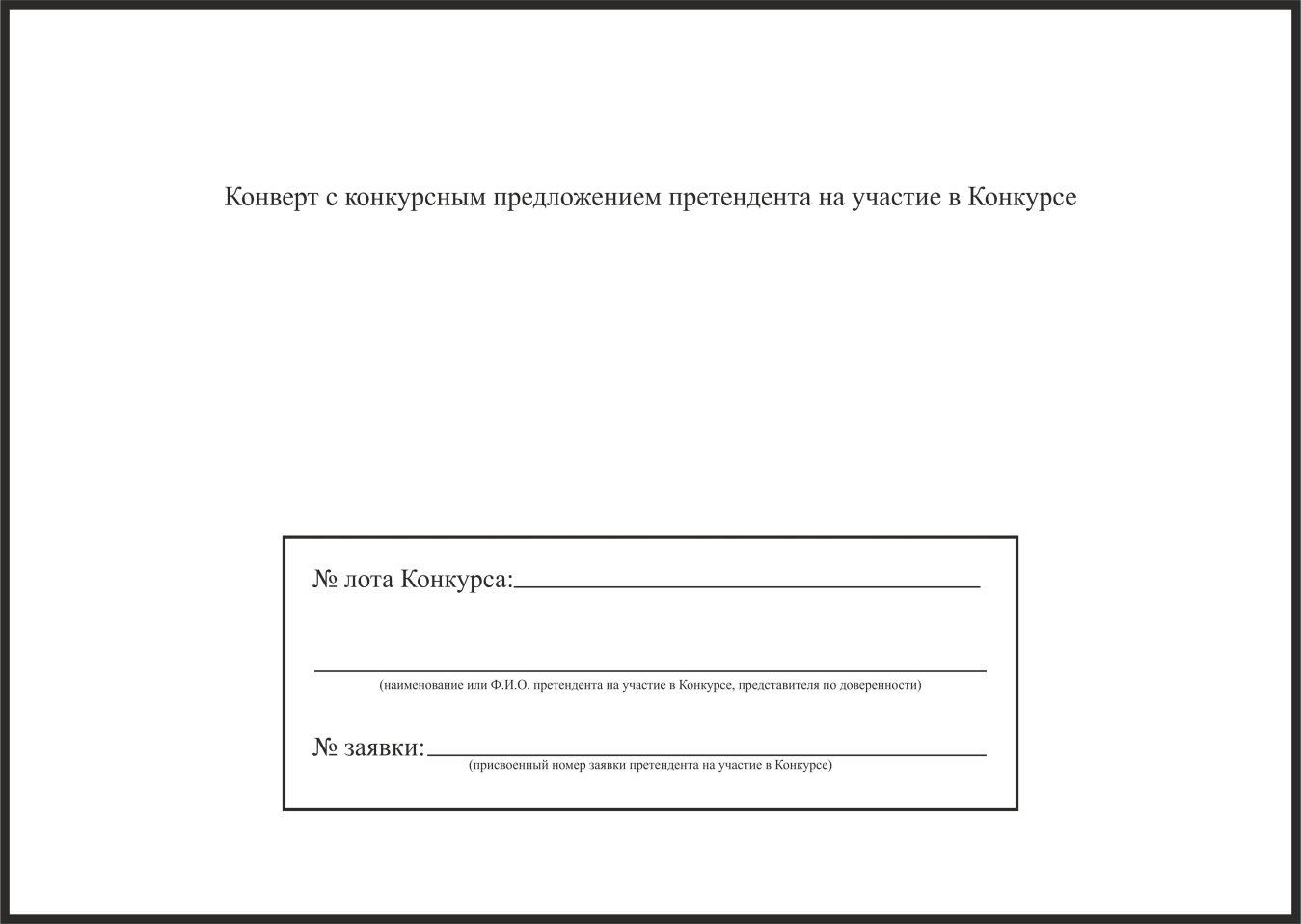 _______________________________Приложение № 5 к Конкурсной документации                                                                Форма конкурсного предложения Конкурсное предложение претендента на участие в КонкурсеНастоящим__________________________________________________, изучив конкурсную документацию,                  (организационно-правовая форма, наименование претендента на участие в конкурсе, представителя по доверенности)  предоставляет организатору Конкурса следующее конкурсное предложение по конкурсным критериям по лоту Конкурса  № __________ :__________________                         ________________                                                                       _____________  (должность руководителя,                                                           (подпись)                                                                                                                   (ФИО полностью) представителя по доверенности, индивидуальный предприниматель,                                                                                                   для физического лица – не требуется) М.П. * * - для юридических лиц, индивидуальных предпринимателей  - при наличии ___________________________________________________Приложение № 6 к Конкурсной документации    						         В комитет градостроительства и                                                                            территориального развития                                                                    администрации города Мурманска,город Мурманск, пр. Ленина, 77, 183012,от ___________________________________(для физических лиц и индивидуальныхпредпринимателей - Ф.И.О; для юридических лиц - полное и сокращенное наименование юридического лица, форма организации; для представителей заявителя – дополнительно данные документа, подтверждающего полномочия представителя)	___________________________________________(адрес регистрации)                          Форма заявления на отзыв заявки Заявление на отзыв заявки№____________________от «____» _________ 20__ годаНастоящим____________________________________________                         (организационно-правовая форма, наименование претендента на участие в конкурсе,                                                                                        представителя претендента на участие в Конкурсе)отзывает заявку №_________________________.Прошу вернуть задаток, перечисленный по платежному поручению               № ______ от ___________ на сумму ________________________________                                                                                             (указывается сумма цифрами и прописью) и направить заявку на участие в Конкурсе на почтовый адрес __________________________________________________________(указывается почтовый адрес, указанный в сведениях о претенденте на участие в Конкурсе)__________________            ________________           _____________  (должность руководителя, представителя по доверенности, индивидуальный предприниматель, для физического лица – не требуется)                     (подпись)                                  (ФИО полностью) М.П. *         *  - для юридических лиц, индивидуальных предпринимателей - при наличии                             _____________________________Приложение № 7                                                                               к Конкурсной документацииФорма договораДоговор № _________на установку и эксплуатацию рекламной конструкции на земельном участке, здании или ином недвижимом имуществе, находящемся в муниципальной собственности города Мурманска, и на земельном участке, государственная собственность на который не разграниченаг. Мурманск                                                      «____» ____________ 20__ г.Комитет градостроительства и территориального развития администрации города Мурманска, в лице председателя комитета Зюзиной Юлии Виталиевны, действующего на основании Положения о комитете градостроительства и территориального развития администрации города Мурманска, утвержденного решением Совета депутатов города Мурманска от 30.12.2009 № 14-187, распоряжения администрации города Мурманска от 23.08.2016 № 644-к, именуемый в дальнейшем «Сторона 1», с одной стороны, и _____________, именуемый(ое) в дальнейшем «Сторона 2», в лице ___________________, действующего на основании _______________, с другой стороны, вместе именуемые в дальнейшем «Стороны», руководствуясь протоколом конкурсной комиссии «О результатах конкурса» от  «__»  ______ 20__ г. № ____ заключили настоящий Договор о нижеследующем:1. Предмет ДоговораСторона 1 предоставляет Стороне 2 во временное пользование место под установку и эксплуатацию рекламной конструкции согласно описанию лота Конкурса:- адрес установки и эксплуатации рекламной конструкции: _______________________________________________________________;- № рекламной конструкции______________;- вид рекламной конструкции_____________;- тип рекламной конструкции _____________; - размер информационного поля рекламной конструкции _______; - количество сторон рекламной конструкции________________________;- общая площадь информационных полей рекламной конструкции______.Срок Договора2.1. Настоящий   Договор  заключен на срок 5 (пять) лет и  вступает  в  действие с момента получения разрешения на установку и эксплуатацию рекламной конструкции, полученного Стороной 2 в соответствии с требованиями пунктов 3.5, 4.4.1 настоящего Договора.  Платежи и расчеты по ДоговоруСтоимость права на установку и эксплуатацию рекламной конструкции в течение 5 лет составляет _____________________________. (сумма цифрами и прописью)  Стороной 2 Стороне 1 до момента подписания настоящего Договора перечислено всего ______________________________ ,в том числе:                                                         (сумма цифрами и прописью)3.2.1. Задаток в размере  ______________________________________,                                                                               (сумма цифрами и прописью)перечисленный платежным поручением № ______________ от ___________.   	3.2.2. Первые 50% стоимости права на заключение настоящего Договора, указанной в п. 3.1 настоящего Договора  (за вычетом суммы задатка)  в размере _______________________________________________                                                                                    (сумма цифрами и прописью)перечисленного платежным поручением № ______________ от ___________.   3.3. Оплата вторых 50% стоимости права на заключение настоящего Договора, указанной в пункте 3.1 настоящего Договора, в сумме _____________________________________________________________,                                                   (сумма цифрами и прописью)производится Стороной 2 ежегодно до 25 февраля каждого года действия настоящего Договора, включая первый год действия настоящего Договора,  равными платежами по ______________________________________ в год.                                                           (сумма цифрами и прописью)	При оплате в назначении платежа Сторона 2 указывает: оплата стоимости права на заключение договора на установку и эксплуатацию рекламной конструкции по договору №_____ от ____________. 3.4. Сторона 2 в добровольном порядке имеет право оплатить сразу всю сумму, указанную в пункте 3.3 настоящего Договора.		3.5. Государственная пошлина за предоставление муниципальной слуги «Выдача разрешений на установку и эксплуатацию рекламных конструкций» Сторона 2 оплачивает самостоятельно в установленных порядке, размере и сроках в соответствии с требованиями административного регламента предоставления муниципальной услуги «Выдача разрешений на установку и эксплуатацию рекламных конструкций», утвержденного постановлением администрации города Мурманска от 14.03.2012 № 515. Сумма государственной пошлины не входит в стоимость настоящего Договора.4. Права и обязанности Сторон4.1. Сторона 1 имеет право:4.1.1. Осуществлять контроль за использованием Стороной 2 места, предоставленного Стороной 1 в соответствии с пунктом 1.1 настоящего Договора, в том числе беспрепятственно посещать и обследовать указанное место на предмет соблюдения условий настоящего Договора, целевого использования рекламной конструкции и ее технического состояния.4.2. Сторона 1 обязуется: 4.2.1. В соответствии с пунктом 1.1  настоящего Договора предоставить во временное пользование место под установку и эксплуатацию рекламной конструкции Стороне 2 на время действия настоящего Договора.4.2.2. Направлять Стороне 2 уведомление о размещении социальной наружной рекламы (монтаж, демонстрация, демонтаж рекламных материалов социальной наружной рекламы), размещаемой безвозмездно  в срок не менее чем за 10 (десять) рабочих дней до даты размещения данных рекламных материалов, на общее количество дней в году _________________, но не более 5 (пяти) раз в год в течение каждого года действия настоящего Договора. Предоставлять рекламные материалы социальной наружной рекламы Стороне 2 в срок не менее чем за 3 (три) рабочих дня до даты их размещения.  	4.3. Сторона 2 имеет право: 	4.3.1. На беспрепятственный доступ к недвижимому имуществу, к которому присоединяется рекламная конструкция, и возможность пользования этим имуществом для целей, связанных с осуществлением прав владельца рекламной конструкции, в том числе с ее эксплуатацией, техническим обслуживанием и демонтажем.4.4. Сторона 2 обязуется:4.4.1. Получить разрешение на установку и эксплуатацию рекламной конструкции согласно требованиям административного регламента предоставления муниципальной услуги «Выдача разрешений на установку и эксплуатацию рекламных конструкций», утвержденного постановлением администрации города Мурманска от 14.03.2012 № 515. В целях получения разрешения на установку и эксплуатацию рекламной конструкции, Сторона 2 обязана обратиться в комитет градостроительства и территориального развития администрации города Мурманска с заявлением и прилагаемым пакетом документов, согласно требованиям  административного регламента предоставления муниципальной услуги «Выдача разрешений на установку и эксплуатацию рекламных конструкций», утвержденного постановлением администрации города Мурманска от 14.03.2012 № 515, в срок не позднее чем в течение 4 (четырех) рабочих дней с момента подписания настоящего Договора.4.4.2. Установить (разместить) рекламную конструкцию в течение ________ календарных дней с момента получения разрешения на установку и эксплуатацию рекламной конструкции, в соответствии с конкурсным предложением Стороны 2 по результатам проведенного Конкурса. Установка (размещение) рекламной конструкции подтверждается Стороной 2 направлением в адрес Стороны 1 извещения об установке с приложением фотофиксации установки рекламной конструкции. Указанное извещение, фотофиксация должны быть подписаны Стороной 2, заверены печатью (в случае наличия печати) и предоставлены Стороне 1 на следующий рабочий день после даты установки (размещения)  рекламной конструкции.4.4.3. Установить (разместить) рекламную конструкцию в срок, указанный в п. 4.4.2 настоящего Договора со способом организации подсветки: ____________________ в соответствии с конкурсным предложением Стороны 2 по результатам проведенного Конкурса. 4.4.4. Размещать безвозмездно социальную наружной рекламу по уведомлениям Стороны 1 согласно п. 4.2.2 настоящего Договора в течение _____________ дней в течение каждого года действия настоящего Договора в соответствии с конкурсным предложением Стороны 2 по результатам проведенного Конкурса. По результатам каждого безвозмездного размещения социальной наружной рекламы Сторона 2 подтверждает соответствующее размещение  направлением в адрес Стороны 1 подписанного акта о размещении социальной наружной рекламы приложением фотофиксации размещения материалов социальной наружной рекламы. Указанный акт, фотофиксация должны быть подписаны Стороной 2, заверены печатью (в случае наличия печати) и предоставлены Стороне 1 в течение 3 (трех) рабочих дней с момента завершения размещения рекламных материалов социальной наружной рекламы. 4.4.5. Установить и осуществлять эксплуатацию рекламной конструкции в соответствии с требованием действующего законодательства Российской Федерации, выданным разрешением на установку и эксплуатацию рекламной конструкции, требованиями настоящего Договора.4.4.6. В течение всего срока эксплуатации обеспечивать надлежащее санитарное и техническое состояние рекламной конструкции.4.4.7. Не изменять в процессе эксплуатации рекламной конструкции ее размер и форму, иные условия, указанные в разрешении на установку и эксплуатацию рекламной конструкции.4.4.8. Не препятствовать ремонту, обслуживанию коммуникаций (в том числе бесхозяйных), проходящих в непосредственной близости от места установки рекламной конструкции. Действие настоящего пункта распространяется, в том числе на случаи обнаружения коммуникаций после заключения настоящего Договора.4.4.9. Не препятствовать размещению в границах места установки рекламной конструкции межевых и геодезических знаков, устанавливаемых в соответствии с действующим законодательством РФ.4.4.10. Разместить на рекламной конструкции маркировку с наименованием Стороны 2, номером рекламной конструкции согласно схеме размещения рекламных конструкций на территории муниципального образования город Мурманск и номером телефона Стороны 2. 4.4.11. Нести все расходы, связанные с установкой и эксплуатацией рекламной конструкции, включая расходы на устранение ущерба, причиненного третьим лицам. 4.4.12. Письменно уведомить Сторону 1 в течение 5 (пяти) рабочих дней об изменении своего наименования, адресов, банковских реквизитов, а также об иных обстоятельствах, влияющих на исполнение настоящего Договора4.4.13. По окончании срока действия настоящего Договора демонтировать рекламную конструкцию в срок не позднее даты окончания действия настоящего Договора. 4.4.14. После демонтажа рекламной конструкции (по любым основаниям) произвести за свой счет благоустройство места установки в течение 3 (трех) рабочих дней с момента демонтажа рекламной конструкции. 4.4.15. Своевременно вносить оплату в соответствии с требованиями раздела 3 настоящего Договора.5. Особые условия 5.1. В случае внесения изменения в схему размещения рекламных конструкций на территории муниципального образования город Мурманск, в результате которого место размещения рекламной конструкции по настоящему Договору  перестало соответствовать указанной схеме и разрешение на установку и эксплуатацию рекламной конструкции по настоящему Договору было признано недействительным, Стороне 2 выплачивается компенсация за счет средств местного бюджета. Компенсации подлежат обоснованные и подтвержденные затраты на демонтаж рекламной конструкции, понесенные Стороной 2, а также соответствующая часть фактически выплаченных денежных средств согласно условиям проведенного Конкурса и настоящего Договора. При этом часть компенсации, не связанная с демонтажом, рассчитывается пропорционально количеству дней, на которое сократился срок действия разрешения на установку и эксплуатацию рекламной конструкции. Компенсация подлежит выплате Стороне 2 в срок не позднее девяноста дней с момента внесения изменения в схему размещения рекламных конструкций на территории муниципального образования город Мурманск.6. Ответственность Сторон6.1. Стороны несут ответственность за неисполнение или ненадлежащее исполнение принятых обязательств по настоящему Договору, в соответствии с действующим законодательством Российской Федерации.6.2. Сторона 2  несет ответственность за нарушения, допущенные ею при установке и эксплуатации рекламной конструкции, а также за ущерб, причиненный рекламной конструкцией жизни, здоровью и имуществу третьих лиц, в соответствии с действующим законодательством Российской Федерации.7. Порядок изменения, прекращения и расторжения Договора  7.1. По окончании срока действия настоящего Договора обязательства Сторон прекращаются.7.2. Неоплата либо неполная оплата Стороной 2 указанных в п. 3.3  Договора денежных средств является основанием для расторжения Договора в одностороннем порядке Стороной 1. 7.3. Настоящий Договор может быть изменен либо расторгнут по соглашению Сторон. Условия настоящего Договора могут быть изменены Сторонами, если эти изменения не влияют на условия, имевшие существенное значение для определения стоимости настоящего Договора. Изменения и дополнения оформляются путем заключения дополнительного соглашения в письменной форме, являющегося после его подписаниями Сторонами неотъемлемой частью настоящего Договора7.4. Сторона 1 вправе расторгнуть настоящий Договор в одностороннем порядке в случае: - неисполнения Стороной 2 требований разделов 3, 4 настоящего Договора;- аннулирования или признания недействительным выданного разрешения на установку и эксплуатацию рекламной конструкции в соответствии с требованиями действующего законодательства; -  отсутствие оплаты либо неполная оплата Стороной 2 указанных в п. 3.3  Договора денежных средств.7.5. При расторжении  Стороной 1 настоящего Договора в случаях, указанных в п. 7.4 настоящего Договора, он считается расторгнутым по истечении одного месяца с момента направления Стороне 2 письменного уведомления о расторжении настоящего Договора. 7.6. В случае расторжения настоящего Договора в соответствии с условиями пункта 7.4 настоящего Договора денежные средства, оплаченные Стороной 2, возврату не подлежат.8. Форс-мажорные обстоятельства   8.1. Стороны, не исполнившие или ненадлежащим образом исполнившие обязательства по настоящему Договору, освобождаются от ответственности, если докажут, что надлежащее исполнение обязательств по настоящему договору оказалось невозможным вследствие наступления обстоятельств непреодолимой силы (форс-мажор).    8.2. Сторона, для которой создались обстоятельства непреодолимой силы, обязана в письменной форме в 10-дневный срок письменно известить другую Сторону о наступлении вышеизложенных обстоятельств, предоставив  подтверждение компетентных органов.   8.3. Невыполнение условий пункта 8.2 настоящего Договора лишает Сторону  права ссылаться на форс-мажорные обстоятельства при невыполнении обязательств по настоящему Договору.9. Прочие условия 	9.1. Стороны договорились, что в процессе исполнения настоящего Договора будут осуществлять постоянную связь посредством обмена корреспонденцией (направление писем, уведомлений), которая может направляться с использованием средств почтовой, факсимильной связи и по электронной почте. 9.2. Сообщения (направление писем, уведомлений) направляются по следующим телефонам и электронным адресам:9.2.1. В адрес Стороны 1: 183012, г. Мурманск, пр. Ленина, д. 77,           тел./факс (8 8152) 45-67-98, адрес электронной почты: murmangrad@citymurmansk.ru. 9.2.2. В адрес Стороны 2: _______________________________________.9.3. Все уведомления и сообщения, отправленные Сторонами друг другу по адресам электронной почты и (или) посредством факсимильной связи, по телефонным номерам, указанным в пункте 9.2 настоящего Договора признаются Сторонами официальной перепиской в рамках исполнения настоящего Договора.9.4. В случае изменения адреса или банковских реквизитов любая из Сторон обязана уведомить об этом другую Сторону в срок не позднее 5 (пяти) рабочих дней с момента действия указанных изменений. При отсутствии уведомления адреса Сторон считаются прежними, вся корреспонденция, направленная по этим адресам, считается полученной.9.5. Споры, возникающие  при  исполнении и изменении настоящего Договора, разрешаются  путем  проведения переговоров  между Сторонами. В случае невозможности урегулирования спора в досудебном порядке, спор подлежит рассмотрению в судах в соответствии с их компетенцией.9.6. Настоящий Договор составлен в двух экземплярах, имеющих равную юридическую силу, по одному экземпляру для каждой стороны.10. Адреса,  банковские реквизиты и подписи СторонСторона  1					                  Сторона 2*  - для юридических лиц, индивидуальных предпринимателей - при наличии                                                         __________________________________________Доля социальной наружной рекламы, размещаемой безвозмездноКоличество баллов5% 56-10%1011-15%1516-20%2021% и более  25№ лотаАдрес установки и эксплуатации рекламной конструкцииНомер рекламной конструкции*Вид рекламной конструкцииТип рекламной конструкции (РК)Размер информационного поля рекламной конструкции (в метрах)Количество сторон рекламной конструкцииОбщая площадь информационных полей рекламной конструкции (в квадратных метрах)Начальная цена стоимости права на заключение договора на установку и эксплуатацию рекламной конструкции(в рублях)Сумма задатка(в рублях)Координаты  рекламной конструкции в системе координат, используемой для ведения Единого государственного реестра недвижимости (МСК-51)Координаты  рекламной конструкции в системе координат, используемой для ведения Единого государственного реестра недвижимости (МСК-51)№ лотаАдрес установки и эксплуатации рекламной конструкцииНомер рекламной конструкции*Вид рекламной конструкцииТип рекламной конструкции (РК)Размер информационного поля рекламной конструкции (в метрах)Количество сторон рекламной конструкцииОбщая площадь информационных полей рекламной конструкции (в квадратных метрах)Начальная цена стоимости права на заключение договора на установку и эксплуатацию рекламной конструкции(в рублях)Сумма задатка(в рублях)ХУ1234567891011121пр. Героев-североморцев, в районе здания № 11 корпус 1БЛ-005БиллбордОтдельно стоящая РК3х6236185.300,0092.650,00645666,141442678,522пр. Героев-североморцев, напротив здания № 15БЛ-006БиллбордОтдельно стоящая РК3х6236185.300,0092.650,00645700,351442658,923пр. Героев-североморцев, напротив здания № 17 корпус 1БЛ-008БиллбордОтдельно стоящая РК3х6236185.300,0092.650,00645836,541442751,454пр. Героев-североморцев, напротив здания № 12БЛ-012БиллбордОтдельно стоящая РК3х6236185.300,0092.650,00646486,991442774,805пр. Героев-североморцев, напротив здания № 18БЛ-013БиллбордОтдельно стоящая РК3х6236185.300,0092.650,00646615,801442765,176ул. Свердлова, напротив здания № 36аБЛ-020БиллбордОтдельно стоящая РК3х6236185.300,0092.650,00647300,661443201,577ул. Свердлова, в районе здания № 17аБЛ-021БиллбордОтдельно стоящая РК3х6236185.300,0092.650,00646272,671443376,681234567891011128в районе пересечения ул. Коминтерна  и ул. КомсомольскойБЛ-023БиллбордОтдельно стоящая РК3х6236185.300,0092.650,00643397,691441501,399ул. Коминтерна, в районе здания № 5БЛ-025БиллбордОтдельно стоящая РК3х6236185.300,0092.650,00643488,951441548,6110жилрайон Росляково, Североморское шоссе (в районе старого КПП)БЛ-027БиллбордОтдельно стоящая РК3х6236185.300,0092.650,00651067,971443637,9011жилрайон Росляково, на пересеченииСевероморского шоссе и ул. Молодежной, в районе здания № 16БЛ-028БиллбордОтдельно стоящая РК3х6236185.300,0092.650,00651616,241446410,7212жилрайон Росляково, Североморское шоссе, в районе поворота к зданию церквиБЛ-029БиллбордОтдельно стоящая РК3х6236185.300,0092.650,00652339,431448634,9613пр. Героев-североморцев, напротив здания № 14БЛ-031БиллбордОтдельно стоящая РК3х6236185.300,0092.650,00646558,781442768,0814ул. Капитана Пономарева, в районе здания № 12БО-001БиллбордОтдельно стоящая РК3х6236251.900,00125.950,00641030,521443023,4015на пересечении пр. Кольского и ул. Капитана Пономарева, напротив здания № 1/16БО-002БиллбордОтдельно стоящая РК3х6236251.900,00125.950,00640928,441442807,5016пр. Кольский,  в районе остановки «улица Капитана Пономарева» (север)БО-003БиллбордОтдельно стоящая РК3х6236251.900,00125.950,00640986,861442773,7117ул. Шмидта, в районе здания № 1 корпус 1БО-011БиллбордОтдельно стоящая РК3х6236251.900,00125.950,00641838,081441427,5818ул. Шмидта, в районе электроподстанции № 5БО-014БиллбордОтдельно стоящая РК3х6236251.900,00125.950,00642044,281441424,7812345678910111219ул. Карла Маркса, напротив здания № 47БО-025БиллбордОтдельно стоящая РК3х6236251.900,00125.950,00642803,841443093,9520ул. Капитана Маклакова, в районе здания  № 4БО-026БиллбордОтдельно стоящая РК3х6236251.900,00125.950,00642972,721443116,7221ул. Капитана Маклакова, напротив здания № 1БО-027БиллбордОтдельно стоящая РК3х6236251.900,00125.950,00642967,631443082,7422ул. Старостина, в районе здания № 3БО-028БиллбордОтдельно стоящая РК3х6236251.900,00125.950,00643038,351443056,2823ул. Старостина, в районе пересечения с ул. Мира (север)БО-045БиллбордОтдельно стоящая РК3х6236251.900,00125.950,00644108,771443051,1724ул. Старостина, в районе здания  № 85БО-048БиллбордОтдельно стоящая РК3х6236251.900,00125.950,00644578,601443125,3825ул. Полярные Зори, в районе здания № 10БО-050БиллбордОтдельно стоящая РК3х6472377.900,00188.950,00641984,671442288,3826ул. Старостина, на пересечении с Верхне-Ростинским шоссе (запад)БО-052БиллбордОтдельно стоящая РК3х6472377.900,00188.950,00644976,131443266,6727пр. Кирова, в районе здания № 1БП-003БиллбордОтдельно стоящая РК3х6236197.200,0098.600,00641766,571441430,9828пр. Кольский, в районе здания № 49аБП-015БиллбордОтдельно стоящая РК3х6236197.200,0098.600,00640047,581442976,6329пр. Кольский, в районе здания № 51 корпус 3БП-018БиллбордОтдельно стоящая РК3х6236197.200,0098.600,00639929,891443034,6430на пересечении пр. Кольского и ул. Кооперативной (север)БП-040БиллбордОтдельно стоящая РК3х6236197.200,0098.600,00638592,841443363,6331на пересечении пр. Кольского и ул. Кооперативной (юг)БП-041БиллбордОтдельно стоящая РК3х6236197.200,0098.600,00638472,731443314,5132пр. Кольский, в районе здания № 144БП-047БиллбордОтдельно стоящая РК3х6236197.200,0098.600,00637614,001442674,7033пр. Кольский, в районе здания № 95БП-048БиллбордОтдельно стоящая РК3х6236197.200,0098.600,00637515,381442640,7412345678910111234ул. Баумана, в районе здания № 3 и остановки «улица Баумана» (юг)БП-060БиллбордОтдельно стоящая РК3х6236197.200,0098.600,00637335,251442546,1035на пересечении ул. Баумана и ул. ДостоевскогоБП-062БиллбордОтдельно стоящая РК3х6236197.200,0098.600,00636760,971442290,5236пр. Кольский, в районе здания № 200БП-066БиллбордОтдельно стоящая РК3х6236197.200,0098.600,00635928,071442557,8937пр. Кольский, в районе здания № 202 (север)БП-068БиллбордОтдельно стоящая РК3х6236197.200,0098.600,00635853,031442531,6938пр. Кольский, в районе здания № 202 (юг)БП-070БиллбордОтдельно стоящая РК3х6236197.200,0098.600,00635787,411442504,7739Прибрежная автодорога, в 50 м на запад от здания № 181в  по пр. КольскомуБП-075БиллбордОтдельно стоящая РК3х6236197.200,0098.600,00635581,181441827,9440Прибрежная автодорога, в 180 м на север от моста через Кольский заливБП-077БиллбордОтдельно стоящая РК3х6236197.200,0098.600,00636492,171441588,6541на пересечении ул. Достоевского и Прибрежной автодорогиБП-079БиллбордОтдельно стоящая РК3х6236197.200,0098.600,00637122,871441723,1142ул. Подгорная, в районе остановки «Авторынок»БП-080БиллбордОтдельно стоящая РК3х6236197.200,0098.600,00638452,801440930,4243пр. Кольский, напротив здания № 138 корпус 1БП-083БиллбордОтдельно стоящая РК3х6236197.200,0098.600,00637923,591442778,8044пр. Кольский, в районе здания № 148БП-084БиллбордОтдельно стоящая РК3х6236197.200,0098.600,00637550,141442678,7245пр. Кольский, напротив здания № 134БП-085БиллбордОтдельно стоящая РК3х6236197.200,0098.600,00638208,521443627,1346пр. Кольский, в районе здания № 55БП-087БиллбордОтдельно стоящая РК3х6236197.200,0098.600,00638928,411443391,7047пр. Ленина, в районе здания № 86ПО-001ПилларсОтдельно стоящая РК1,4х3312,697.000,0048.500,00643717,771442098,8248пр. Ленина, в районе здания № 82аПО-003ПилларсОтдельно стоящая РК1,4х3312,697.000,0048.500,00643631,041441999,6212345678910111249пр. Ленина, в районе здания № 82ПО-004ПилларсОтдельно стоящая РК1,4х3312,697.000,0048.500,00643587,551441950,8450пр. Ленина, в районе площади Пять Углов (север)ПО-005ПилларсОтдельно стоящая РК1,4х3312,697.000,0048.500,00643536,641441895,9851пр. Ленина, в районе площади Пять Углов (центр)ПО-006ПилларсОтдельно стоящая РК1,4х3312,697.000,0048.500,00643518,891441875,1352пр. Ленина, в районе площади Пять Углов (юг)ПО-007ПилларсОтдельно стоящая РК1,4х3312,697.000,0048.500,00643510,151441853,0353пр. Ленина, в районе здания № 71ПО-009ПилларсОтдельно стоящая РК1,4х3312,697.000,0048.500,00643646,501442058,4054на пересечении ул. Воровского и ул. Ленинградской (север)ПО-010ПилларсОтдельно стоящая РК1,4х3312,697.000,0048.500,00643566,081441794,2955на пересечении ул. Воровского и ул. Ленинградской (юг)ПО-011ПилларсОтдельно стоящая РК1,4х3312,697.000,0048.500,00643549,841441775,2956на пересечении ул. Воровского  и пр. Ленина (север)ПО-012ПилларсОтдельно стоящая РК1,4х3312,697.000,0048.500,00643472,111441829,3357на пересечении ул. Воровского  и пр. Ленина (центр)ПО-013ПилларсОтдельно стоящая РК1,4х3312,697.000,0048.500,00643451,071441827,4558на пересечении ул. Воровского  и пр. Ленина (юг)ПО-014ПилларсОтдельно стоящая РК1,4х3312,697.000,0048.500,00643413,611441829,6659пр. Ленина, в районе здания № 67ПО-015ПилларсОтдельно стоящая РК1,4х3312,697.000,0048.500,00643423,651441861,0660пр. Ленина, в районе здания № 78ПО-016ПилларсОтдельно стоящая РК1,4х3312,697.000,0048.500,00643255,371441815,6561ул. Самойловой, в районе здания № 12ПО-017ПилларсОтдельно стоящая РК1,4х3312,697.000,0048.500,00643163,261441681,1662пр. Ленина, в районе здания № 70ПО-018ПилларсОтдельно стоящая РК1,4х3312,697.000,0048.500,00642958,231441816,1912345678910111263пр. Ленина, в районе здания № 61ПО-019ПилларсОтдельно стоящая РК1,4х3312,697.000,0048.500,00642925,181441787,0664пр. Ленина, в районе здания № 52ПО-021ПилларсОтдельно стоящая РК1,4х3312,697.000,0048.500,00642431,161441736,9965пр. Ленина, в районе здания № 47ПО-022ПилларсОтдельно стоящая РК1,4х3312,697.000,0048.500,00642429,561441777,1566пр. Ленина, в районе здания № 50ПО-023ПилларсОтдельно стоящая РК1,4х3312,697.000,0048.500,00642390,741441740,0667пр. Ленина, в районе здания № 45ПО-024ПилларсОтдельно стоящая РК1,4х3312,697.000,0048.500,00642399,051441771,7568пр. Ленина, в районе здания № 19ПО-025ПилларсОтдельно стоящая РК1,4х3312,697.000,0048.500,00641620,671442157,0869ул. Полярные Зори, в районе здания № 51/33ПО-026ПилларсОтдельно стоящая РК1,4х3312,697.000,0048.500,00643228,181442834,3670на пересечении ул. Профсоюзов и ул. ЧелюскинцевПО-027ПилларсОтдельно стоящая РК1,4х3312,697.000,0048.500,00643987,841441930,2771на пересечении пр. Кольского и ул. БауманаПП-001ПилларсОтдельно стоящая РК1,4х3312,674.500,0037.250,00637364,291442665,56Наименование  юридического лица(полное и сокращенное)Организационно-правовая формаПочтовый адрес юридического лицаФактическое место нахождения юридического лица Контактный телефон, факс, адрес электронной почты юридического лица Руководитель юридического лица (должность, фамилия, имя, отчество)Контактное лицо юридического лица(должность, фамилия, имя, отчество) Представитель по доверенности (фамилия, имя, отчество)Реквизиты доверенности представителя Контактный телефон, факс, адрес электронной почты представителя по доверенности  Фамилия, имя, отчествоПаспортные данные: серия, номер, кем и когда выданАдрес регистрации места жительстваАдрес фактического проживанияКонтактный телефон, факс, адрес электронной почтыКонтактное лицо Настоящим_____________________________________________(организационно-правовая форма, наименование претендента на участие в конкурсе)дает  согласие на обработку своих персональных данных, указанных в данных сведениях и предоставленных мною в документах, в том числе: сбор, систематизацию, накопление, хранение, уточнение (обновление, изменение), уничтожение персональных данных, с использованием средств автоматизации или без использования таковых, с целью участия в Конкурсе на право заключения договора на установку и эксплуатацию рекламной конструкции. Настоящим_____________________________________________(организационно-правовая форма, наименование претендента на участие в конкурсе)дает  согласие на обработку своих персональных данных, указанных в данных сведениях и предоставленных мною в документах, в том числе: сбор, систематизацию, накопление, хранение, уточнение (обновление, изменение), уничтожение персональных данных, с использованием средств автоматизации или без использования таковых, с целью участия в Конкурсе на право заключения договора на установку и эксплуатацию рекламной конструкции. № ппНаименование конкурсного критерияКонкурсное предложение 1Ценовое предложение 2Доля социальной наружной рекламы, размещаемой безвозмездно3Срок установки (размещения) рекламной конструкции4Организация подсвета рекламной конструкции в момент ее установки (размещения)Комитет градостроительства и территориального развития администрации города Мурманска Полное наименование, содержащее указание на организационно-правовую форму (сокращенное наименование)Местонахождение и юридический адрес: 183012, г. Мурманск, пр. Ленина, 77Местонахождение и юридический адресТелефон / факс: (8152) 456798Телефон / факсАдрес электронной почты: murmangrad@citymurmansk.ruАдрес электронной почтыИНН/КПП 5190913076 / 519001001ОГРН 1105190000871УФК по Мурманской области (Комитет градостроительства и территориального развития администрации города Мурманска, л/с 03493011140)Р/с 40204810500000000001Отделение Мурманск, г. МурманскБИК 044705001ОКТМО 47701000ОГРНИНН/КПП 5190913076 / 519001001ОГРН 1105190000871УФК по Мурманской области (Комитет градостроительства и территориального развития администрации города Мурманска, л/с 03493011140)Р/с 40204810500000000001Отделение Мурманск, г. МурманскБИК 044705001ОКТМО 47701000ИНН / КППИНН/КПП 5190913076 / 519001001ОГРН 1105190000871УФК по Мурманской области (Комитет градостроительства и территориального развития администрации города Мурманска, л/с 03493011140)Р/с 40204810500000000001Отделение Мурманск, г. МурманскБИК 044705001ОКТМО 47701000Р/счетИНН/КПП 5190913076 / 519001001ОГРН 1105190000871УФК по Мурманской области (Комитет градостроительства и территориального развития администрации города Мурманска, л/с 03493011140)Р/с 40204810500000000001Отделение Мурманск, г. МурманскБИК 044705001ОКТМО 47701000В банкеИНН/КПП 5190913076 / 519001001ОГРН 1105190000871УФК по Мурманской области (Комитет градостроительства и территориального развития администрации города Мурманска, л/с 03493011140)Р/с 40204810500000000001Отделение Мурманск, г. МурманскБИК 044705001ОКТМО 47701000К/счетИНН/КПП 5190913076 / 519001001ОГРН 1105190000871УФК по Мурманской области (Комитет градостроительства и территориального развития администрации города Мурманска, л/с 03493011140)Р/с 40204810500000000001Отделение Мурманск, г. МурманскБИК 044705001ОКТМО 47701000БИКИНН/КПП 5190913076 / 519001001ОГРН 1105190000871УФК по Мурманской области (Комитет градостроительства и территориального развития администрации города Мурманска, л/с 03493011140)Р/с 40204810500000000001Отделение Мурманск, г. МурманскБИК 044705001ОКТМО 47701000ОКПОИНН/КПП 5190913076 / 519001001ОГРН 1105190000871УФК по Мурманской области (Комитет градостроительства и территориального развития администрации города Мурманска, л/с 03493011140)Р/с 40204810500000000001Отделение Мурманск, г. МурманскБИК 044705001ОКТМО 47701000ОКСМИНН/КПП 5190913076 / 519001001ОГРН 1105190000871УФК по Мурманской области (Комитет градостроительства и территориального развития администрации города Мурманска, л/с 03493011140)Р/с 40204810500000000001Отделение Мурманск, г. МурманскБИК 044705001ОКТМО 47701000ОКОПФИНН/КПП 5190913076 / 519001001ОГРН 1105190000871УФК по Мурманской области (Комитет градостроительства и территориального развития администрации города Мурманска, л/с 03493011140)Р/с 40204810500000000001Отделение Мурманск, г. МурманскБИК 044705001ОКТМО 47701000ОКФСИНН/КПП 5190913076 / 519001001ОГРН 1105190000871УФК по Мурманской области (Комитет градостроительства и территориального развития администрации города Мурманска, л/с 03493011140)Р/с 40204810500000000001Отделение Мурманск, г. МурманскБИК 044705001ОКТМО 47701000ОКТМОПредседатель комитета градостроительства и территориального развития администрации города Мурманска__________________Ю.В. Зюзина М.П. Должность руководителя, представителя по доверенности, индивидуальный предприниматель, для физического лица – только ФИО полностью ____________________________М.П. *